N° LotPhotosDésignationInvenduAdjonction1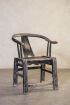 ChineFauteuil fer à cheval Orme Date de création: XIXe s. Haut. : 89 ; Larg. : 61,5 ; Prof. : 64 cmInvendu2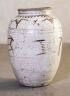 Chine, Cizhou JarreGrès émailléDate de création : XIIIe-XIVe s., d'époque Yuan  Haut. : 60 ; Diam. : 40 cmInvendu3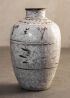 Chine, Cizhou JarreGrès émailléDate de création : XIIIe-XIVe s., d'époque Yuan Haut. : 66 ; Diam. : 36 cmInvendu4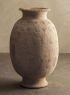 Chine, Henan Jarre à eauTerre cuite Date de création: XIXe Haut. : 90 ; Diam. : 52 cm Invendu5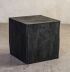 IndonésieBout de canapéBois noirciDate de création : 2022Haut. : 50 ; Larg. : 50 ; Prof. : 50 cm8006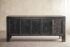 Chine, Shanxi Buffet quatre portes Orme Date de création: XIXe Haut. : 92 ; Larg. : 215,5 ; Prof. : 45 cm20007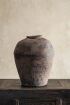 Indonésie Jarre à eau Terre cuite Date de création: XIXe s.Haut. : 47 ; Diam. : 37 cm2608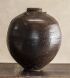 ChineJarre de style Song Grès Date de création: XIXe s.Haut. : 45 ; Diam. : 34 cmInvendu9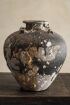 Thaïlande, SawankhalokJarreTerre cuite et coquillages Archéologie sous-marine Date de création : XVIe s.Haut. : 39 ; Diam. : 30 cm95010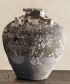 Thailande, Sawankhalok JarreTerre cuite et coquillages Archéologie sous-marine Date de création: XVIe s.Haut. : 37 ; Diam. : 29 cmInvendu11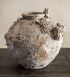 Thaïlande, Sawankhalok Jarre Terre cuiteDate de création : XVIe s.Haut. : 26 ; Diam. : 32 cmInvendu12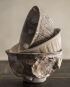 Thaïlande, SawankhalokEnsemble de trois bolsCéramique céladon oxydée par le sel marin Archéologie sous-marineDate de création: XVIe s.Haut. : 7,5 ; Diam. : 14 / Haut. : 7,5 ; Diam. : 14,5 / Haut. : 7 ; Diam. : 13,5 cm30013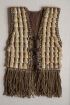 TimorVesteFibre végétale et corneDate de création : début XXe s.Haut. : 95,5 ; Larg. : 66,5 ; Prof. : 5 cm45014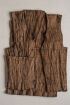 Indonésie, SumbaVeste Toraja Fibre végétaleDate de création : XVIIIe s.Haut. : 94,5 ; Larg. : 71,5 ; Prof. : 5 cm45015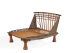 IndeBanquetteBois, fer forgé, métal et corde tressée Date de création : fin du XIXe s.Haut. : 85 ; Larg. : 132 ; Prof. : 132 cm35016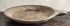 Inde, Rajasthan Plat à offrandesPierreDate de création : XIXe s.Haut. : 7 ; Larg. : 48,5 ; Prof. : 58 cm27017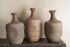 Chine, HenanTrois jarres à vinTerre cuiteDate de création : XIXe s.Haut. : 47 ; Diam. : 24 cm / Haut. : 43 ; Diam. : 23 cm / Haut. : 51 ; Diam. : 23 cm65018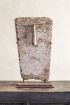 IndonésieStatue Pierre Date de création; XXe s.Haut. : 63,5 ; Larg. : 35 ; Prof. : 15 cmInvendu19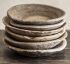 IndeSix assiettes Pierre Date de création: fin du XIXe s.Haut. : de 4 à 6,5 ; Diam. : de 24 à 28,5 cm30020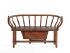 ChineBanquette-coffre à deux placesBois massif et fer forgé Date de création : fin XIXe s. début XXe s.Haut. : 76 ; Larg. : 127 ; Prof. : 47 cm30021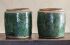 ThailandeDeux pots à gingembreTerre cuite vernissée Date de création: XVIIIe s.Haut. : 28,5 ; Diam. : 28 cm / Haut. : 28,5 ; Diam. : 28 cmInvendu22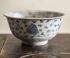 ChineBol Porcelaine bleu blanc Date de création : XVIIIe s.Haut. : 7 ; Diam. : 14,5 cmInvendu23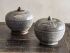 ChineDeux poudriersPorcelaine (petit accident sur l'un)Date de création : XVIe s., Ming Haut. : 10,5 ; Diam. : 12 cm / Haut. : 10,5 ; Diam. : 12 cmInvendu24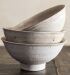 ThaïlandeEnsemble de trois bolsCéramique céladon oxydée par le sel marin Archéologie sous-marineDate de création: Song XI-XIIe s.Haut. : 7,5 ; Diam. : 16 cm / Haut. : 7,5 ; Diam. : 16,5 cm / Haut. : 8 ; Diam. : 16 cm25025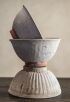 Thaïlande, SawankhalokEnsemble de trois bolsCéramique céladon oxydée par le sel marin Archéologie sous-marineDate de création: XVIe s.Haut. : 9,5 ; Diam. : 19,5 cm / Haut. : 9 ; Diam. : 18 cm / Haut. : 10 ; Diam. : 18 cmInvendu26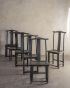 ChineEnsemble de six chaises en bonnet de lettré Bois laqué et métal Date de création: XIXe - XXe Haut. : 115 ; Larg. : 51 ; Prof. : 43 cmInvendu27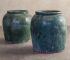 ThaïlandeDeux jarres à eau Terre cuite vernisséeDate de création : XXe s.Haut. : 52 ; Diam. : 45 cm / Haut. : 47,5 ; Diam. : 43 cm150028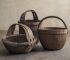 Asie du Sud-EstEnsemble de trois paniers à ansesFibre végétale tressée et boisDate de création : XXe s.Haut. : 59 ; Larg. :  40 ; Prof. :  44 cm / Haut. :  41 ; Larg. : 47 ; Prof. : 53 cm / Haut. : 53 ; Larg. : 50 ; Prof. : 45 cm55029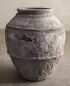 Indonésie, JavaJarreTerre cuiteDate de création : début XXe s.Haut. : 65 ; Diam. : 49 cm47030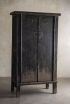 ChineArmoire Orme laqué Date de création: XIXe s.Haut. : 185,5 ; Larg. : 106,5 ; Prof. : 48 cm370031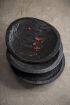 Indonésie, LampangSuite de 3 coupes à fruitManguierDate de création : XXe s.Haut. : 10,5 ; Larg. : 66 ; Prof. : 60 cm / Haut. : 11 ; Larg. : 69 ; Prof. : 64,5 cm  / Haut. : 10,5 ; Larg. : 67 ; Prof. : 64,5 cm70032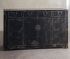 ChineBuffetBois laqué Date de création: XIXe s.Haut. : 103 ; Larg. : 167 ; Prof. : 45 cmInvendu33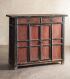 ChineBuffet Bois laqué Date de création: XIXe s.Haut. : 114 ; Larg. : 137 ; Prof. : 48 cm130034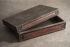 Chine, Shanxi Boîte à soierieBois laqué Date de création: XIXe s.Haut. : 26,6 ; Larg. : 88 ; Prof. : 56 cmInvendu35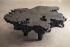 IndonésieShou Sugi Ban (bois brulé)Table basse Racine de teckDate de création : XXIe s.Haut. : 40 ; Larg. : 113 ; Prof. : 102 cm160036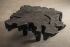 IndonésieShou Sugi Ban (bois brulé)Table basse Racine de teckDate de création : XXIe s.Haut. : 40 ; Larg. : 131 ; Prof. : 115 cm170037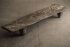 Inde, Naggaland NaggaTable basse Bois et métalDate de création : XXe s.Haut. : 21 ,5 ; Larg. : 187 ; Prof. : 45 cmInvendu38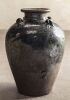 Thailande, Sawankhalok Jarre GrèsDate de création : XVIIIe s.Haut. : 59 ; Diam. : 40 cmInvendu39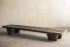 Inde, Naggaland NaggaTable basse Bois et métalDate de création : XXe s.Haut. : 21,5 ; Larg. : 187 ; Prof. : 41,5 cm 100040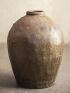 Chine Jarre à eau Grès Date de création : XIXe s.Haut. : 48 ; Diam. : 35 cm38041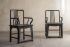 ChinePaire de fauteuils Orme laqué Date de création: XVIIe Haut. : 97 ; Larg. : 60 ; Prof. : 49 cmInvendu42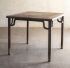 Chine, ShanxiTable de cantineOrme Date de création: XIXe s.Haut. : 80 ; Larg. : 96 ; Prof. : 95,5 cmInvendu43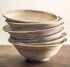 Thaïlande, SukhothaïSix bolsTerre cuite peinte Date de création : XVIe s.Haut. : 7 ; Diam. : 22 cm / Haut. : 7 ; Diam. : 22 cm / Haut. : 7,5 ; Diam. : 22 cm / Haut. : 7 ; Diam. :  23 cm / Haut. : 8 ; Diam. : 23 cm / Haut. : 7,5 ; Diam. : 24 cm Invendu44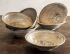 Thaïlande, SukhothaïSix bolsTerre cuite peinte Date de création : XVIe s.Haut. : 7 ; Diam. : 22,5 cmInvendu45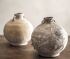 Thailande, SawangkhalokDeux jarres Terre cuite Date de création: XVIe s.Haut. : 16,5 ; Diam. : 16 cmInvendu46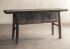 ChineConsole ouvrant à deux paires de portesOrme Date de création: milieu du XXe Haut. : 82 ; Larg. : 177,5 ; Prof. : 46,5 cm230047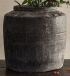 Bornéo Jarre à eauGrès émaillé Date de création: XIXe s.Haut. : 37 ; Diam. : 35 cm 32048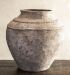 Indonésie, JavaJarre à eauTerre cuite Date de création: XIXe s.Haut. : 54 ; Diam. : 56 cm40049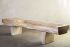 Indonésie Banc Lichee massif Date de création: 2022Haut. : 55 ; Larg. : 260 ; Prof. : 66 cm250050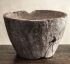 Indonésie Coupe monoxydaleBois Date de création: XXe s.Haut. : 32 ; Diam. : 50,5 cm26051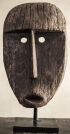 TimorFigure d'ancêtreBois Date de création: milieu du XXe s.Haut. : 43 ; Larg. : 22 ; Prof. : 13 cm75052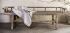 Chine, ShanxiBanquette de repos Orme et bambou Date de création: XIXe s.Haut. : 65 ; Larg. : 206 ; Prof. : 76 cmInvendu53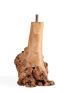 AnonymePied de lampe RonceDate de création : vers 2000Haut. : 76 ; Diam. : 50 cmInvendu54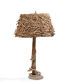 AnonymeLampe de table Bois, branchages et pierreDate de création : vers 2000Haut. : 86 ; Diam. : 52 cm25055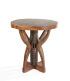 Travail français de style brutalisteTable d'appoint / guéridon Teck massifDate de création : vers 1960Haut. : 75,5 ; Diam. : 70,5 cmInvendu56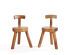 Travail français de style brutaliste Paire de chaises basses de ferme Bois massifDate de création : vers 1960Haut. : 63 ; Larg. :  40 ; Prof. : 37 cm50057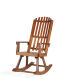 Travail français de style brutalisteFauteuil à basculeTeck massifDate de création : vers 1950Haut. : 123 ; Larg. : 67 ; Prof. : 92 cm20058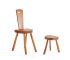 Travail français de style brutalisteChaise et son tabouret  Bois massifDate de création : vers 1950 / 60Chaise: Haut. : 92 ; Larg. : 44 ; Prof. : 54 cm Tabouret: Haut. : 35,5 ; Larg. : 29 ; Prof. : 40 cm15059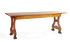 Travail français Table de salle à mangerChêneDate de création : vers 1930 Haut. : 76 ; Larg. : 206 ; Prof. : 66 cmInvendu60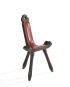 Travail français de style brutaliste Chaise tripode Bois et cuirDate de création : vers 1950Haut. : 80 ; Larg. : 49 ; Prof. : 45 cmInvendu61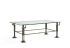 Table basse brutaliste Aluminium, résine et verreDate de création : vers 1970Haut. : 41,5 ; Larg. : 122 ; Prof. : 61 cm50062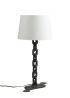 Travail français Lampe de table  Fer forgéDate de création : vers 1930Haut. : 50 ; Diam. : 37 cm10063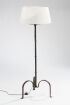 Travail français LampadaireFer forgéDate de création : vers 1930 Haut. : 145 ; Diam. : 55 cm55064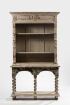 Travail françaisMeuble de rangement,/ de présentationBois peintDate de création : fin du XIXe s.Haut. : 228 ; Larg. : 129 ; Prof. : 46 cmInvendu65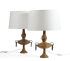 Max BrePaire de lampesMétal doréDate de création : vers 1970Haut. : 48 ; Diam. : 27 cm100066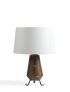 Max BreLampe de tableMétal doréDate de création : vers 1970Haut. : 38 ; Diam. : 18 cm28067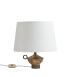 Max BreLampe de chevetMétal doréDate de création : vers 1970Haut. : 18 ; Diam. : 15 cm12068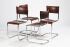 Mart Stam (1899-1986)Quatre chaisesMétal et boisEdition KovonaDate de création : vers 1960Haut. : 82 ; Larg. : 39 ; Prof. : 43 cmInvendu69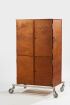 Travail d'architecte Meuble de rangement Bois et métal laqué blanc sur roulettesDate de création : vers 1970Haut. : 170 ; Larg. : 110 ; Prof. : 74 cmInvendu70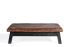 AnonymeBanc de GymnastiqueCuir et boisDate de création : vers 1980Haut. : 50 ; Larg. : 170 ; Prof. : 100 cm35071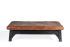 AnonymeBanc de GymnastiqueCuir et boisDate de création : vers 1980Haut. : 50 ; Larg. : 170 ; Prof. : 100 cm35072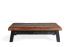 AnonymeBanc de GymnastiqueCuir et boisDate de création : vers 1980Haut. : 50 ; Larg. : 170 ; Prof. : 100 cm35073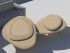 Cyryl ZakrzewskiFlow largeTable basseBouleau Date de création : 2022Haut. : 44 ; Larg. : 220 ; Prof. : 120 cmInvendu74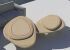 Cyryl ZakrzewskiFlow mediumTable basseBouleau Date de création : 2022Haut. : 35 ; Larg. : 175 ; Prof. : 115 cmInvendu75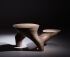 Cyryl ZakrzewskiPrototypeKorallionTable basseBouleauDate de création : 2023Haut. : 42 ; Larg. : 85 ; Prof. : 57 cm180076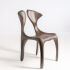 Cyryl ZakrzewskiDuneChaiseBouleauDate de création : 2017Haut. : 88 ; Larg. : 45 ; Prof. : 60  cm160077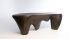 Cyryl ZakrzewskiFlowBancBouleau laquéDate de création : 2022Haut. : 41 ; Larg. : 122 ;  Prof. : 55 cm280078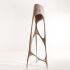 Cyryl ZakrzewskiPrototypeNexusLampadaireBouleauDate de création : 2022Haut. : 197 ; Diam. : 53 cm380079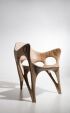 Cyryl ZakrzewskiPrototypeNexusFauteuilBouleau Edition limitée à 8 exemplairesDate de création : 2022Haut. : 75 ; Larg. : 67 ; Prof. : 67 cm200080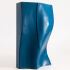 Cyryl ZakrzewskiFlowCabinetBouleau laquéDate de création : 2022Haut. : 180 ; Larg. : 100 ; Prof. : 60 cm550081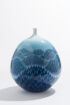 Fujii Shumei (né en 1936)"Yuki Geshiki" Neige aux premières lueursVase à petit col Porcelaine bleu et blanc, motifs en empreinte de feuilles et nervuresSignéDate de création : vers 1980Haut. : 30 ; Diam. : 25 cmInvendu82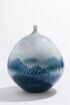 Fujii Shumei (né en 1936)Neige au printempsVase boule à petit col Porcelaine bleu et blanc, motifs en empreinte de feuilles et nervuresSignéDate de création : vers 1980Haut. : 31 ; Diam. : 28 cmInvendu83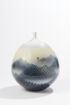 Fujii Shumei (né en 1936)Lune brumeuse « Oborozuki »sur le fleuve AritaVase boule à petit col Porcelaine bleu et blanc, motifs en empreinte de feuilles et nervuresSignéDate de création : vers 1980Haut. : 32 ; Diam. : 28 cmInvendu84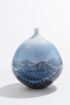 Fujii Shumei (né en 1936)Neige nocture sur le fleuve Arita en hiverVase boule à petit col Porcelaine bleu et blanc, motifs en empreinte de feuilles et nervuresSignéDate de création : vers 1980Haut. : 22 ; Diam. : 21 cm80085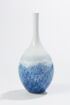 Fujii Shumei (né en 1936)Monts Arita eneigésVase à haut col Porcelaine bleu et blanc, motifs en empreinte de feuilles et nervuresSignéDate de création : vers 1980Haut. : 30 ; Diam. : 13 cmInvendu86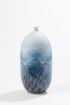 Fujii Shumei (né en 1936)Montagnes de la vallée d'AritaVase à col évasé Porcelaine bleu et blanc, motifs en empreinte de feuilles et nervuresSignéDate de création : vers 1980Haut. : 22 ; Diam. : 11 cmInvendu87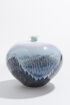 Fujii Shumei (né en 1936)Monts d'Arita à l'auroreVase à col trilobéPorcelaine bleu et blanc, motifs en empreinte de feuilles et nervuresSignéDate de création : vers 1980Haut. : 20 ; Diam. : 23 cmInvendu88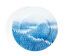 Fujii Shumei (né en 1936)Aurore sur le fleuve AritaPorcelaine bleu et blanc, motifs en empreinte de feuilles et nervuresPlatDate de création : vers 1980Haut. : 7,5 ; Diam. : 46,5 cm95089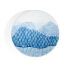 Fujii Shumei (né en 1936)Survol de grues sur la vallée d'AritaPlatPorcelaine bleuet blanc, motifs en empreinte de feuilles et nervuresSignéDate de création : vers 1980Haut. : 6,5 ; Diam. : 39 cmInvendu90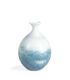 Fujii Shumei (né en 1936)Premières neiges sur le fleuve Arita au printempsVase à haut col trilobéPorcelaine bleu et blanc, motifs en empreinte de feuilles et nervuresSignéDate de création : vers 1980Haut. : 17,5 ; Diam. : 13 cm45091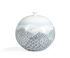 Fujii Shumei (né en 1936)Monts d'Arita enneigésVase à petit col trilobé Porcelaine bleu et blanc, motifs en empreinte de feuilles et nervuresSignéDate de création : vers 1980Haut. : 29 ; Diam. : 29 cmTomobako (boîte d'origine signée par l'artiste)Invendu92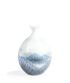 Fujii Shumei (né en 1936)Neige sur le fleuve AritaVase à haut col trilobéPorcelaine bleu et blanc, motifs en empreinte de feuilles et nervuresSignéDate de création : vers 1980Haut. : 18 ; Diam. : 12 cm40093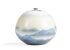 Fujii Shumei (né en 1936)Lune brumeuse « oborozuki »sur le fleuve AitaVase à petit col trilobé Porcelaine bleu et blanc, motifs en empreinte de feuilles et nervuresSignéDate de création : vers 1980Haut. : 27 ; Diam. : 30 cmInvendu94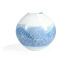 Fujii Shumei (né en 1936)Survol de grues au dessus des montagnesVase à col évaséPorcelaine bleu et blanc, motifs en empreinte de feuilles et nervuresSignéDate de création : vers 1980Haut. : 26,5 ; Diam. : 30 cmInvendu95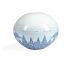 Fujii Shumei (né en 1936)Paysage lacustre aux nuagesVase à col trilobéPorcelaine bleu et blanc, motifs en empreinte de feuilles et nervuresSignéDate de création : vers 1980Haut. : 21 ; Diam. : 28 cm110096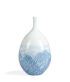 Fujii Shumei (né en 1936)Montagne au début du printempsVasePorcelaine bleu et blanc, motifs en empreinte de feuilles et nervuresSignéDate de création : vers 1980Haut. : 39 cm ; Diam. : 25 cmCachet en boisInvendu97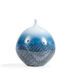 Fujii Shumei (né en 1936)Brumes nocturnesVase à petit colPorcelaine bleu et blanc, motifs en empreinte de feuilles et nervuresSignéDate de création : vers 1980Haut. : 33 ; Diam. : 26 cmTomobako (boîte d'origine signée par l'artiste)90098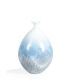 Fujii Shumei (né en 1936)Brumes nocturnesVase à col trilobéPorcelaine bleu et blanc, motifs en empreinte de feuilles et nervuresSignéDate de création : vers 1980Haut. : 25 ; Diam. : 18 cmTomobako (boîte d'origine signée par l'artiste) 70099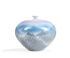 Fujii Shumei (né en 1936)Premières gelées au soirVase à col trilobéPorcelaine bleu et blanc, motifs en empreinte de feuilles et nervuresSignéDate de création : vers 1980Haut. : 23 ; Diam. : 28 cmTomobako (boîte d'origine signée par l'artiste)1100100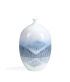 Fujii Shumei (né en 1936)Reflet du fleuve Arita à l'auroreVase à col trilobéPorcelaine bleu et blanc, motifs en empreinte de feuilles et nervuresSignéDate de création : vers 1980Haut. : 28 ; Diam. : 20 cmInvendu101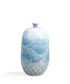 Fujii Shumei (né en 1936)Coucher de soleil sur les montagnesVase à col trilobéPorcelaine bleu et blanc, motifs en empreinte de feuilles et nervuresSignéDate de création : vers 1980Haut. : 27 ; Diam. : 14 cmTomobako (boîte d'origine signée par l'artiste)Invendu102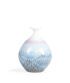 Fujii Shumei (né en 1936)Paysage de montagne au coucher du soleilVase à col trilobéPorcelaine bleu et blanc, motifs en empreinte de feuilles et nervuresSignéDate de création : vers 1980Haut. : 16,5 ; Diam. : 13 cmTomobako (boîte d'origine signée par l'artiste)550103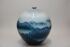 Fujii Shumei (né en 1936)Neige d'hiver sur fleuve AritaVase à col trilobéPorcelaine bleu et blanc, motifs en empreinte de feuilles et nervuresSignéDate de création : vers 1980Haut. : 39 ; Diam. : 33 cmInvendu104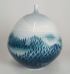 Fujii Shumei (né en 1936)Neige d'hiver sur fleuve AritaVase à petit colPorcelaine bleu et blanc, motifs en empreinte de feuilles et nervuresSignéDate de création : vers 1980Haut. : 32 ; Diam. : 31 cmInvendu105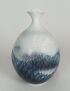 Fujii Shumei (né en 1936)Neige sur le fleuve AritaVase à col trilobéPorcelaine bleu et blanc, motifs en empreinte de feuilles et nervuresSignéDate de création : vers 1980Haut. : 18 ; Diam. : 15 cm500106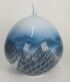 Fujii Shumei (né en 1936)Le fleuve Arita de nuitVase à petit colPorcelaine bleu et blanc, motifs en empreinte de feuilles et nervuresSignéDate de création : vers 1980Haut. : 31 ; Diam. : 32 cmInvendu107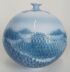 Fujii Shumei (né en 1936)Le fleuve Arita de nuitVase à col trilobéPorcelaine bleu et blanc, motifs en empreinte de feuilles et nervuresSignéDate de création : vers 1980Haut. : 20 ; Diam. : 22 cmInvendu108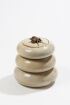 Kagami-mochiBento Céramique à trois étages avec couvercle à décor de crevetteKyoyaki, céramique de KyotoDate de création : période Meiji (1868-1912)Haut. : 20 ; Diam. : 19 cmInvendu109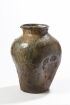 Tamba tsuboJarre Grès de TambaDate de création : période Muromachi-Momoyama, XVIe s.Haut. : 33,8 ; Larg. : 26,5 ; Prof. : 28 cmLes grès de Tamba sont produits depuis le XIVe siècle à Sasayama et Tachikui dans la préfecture de Hygo. Tamba est l'un des six fours médiévaux du Japon, avec Seto, Tokoname, Echizen, Shigaraki et Bizen. A partir des années 1500, Tamba a accompagné le développement de la cérémonie du thé chanoyu par la production de récipients fonctionnels.Invendu110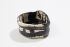 Kuro-Oribe chawanBol à thé machaCéramique émailléeArtiste: Tomonori Koyama Date de création : 2010-2020Haut. : 6,5 ; Larg. : 14,5 ; Prof. : 14,5 cmInvendu111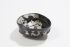 Kuro-Oribe chawanBol à thé machaCéramique émailléeArtiste: Tomonori Koyama Date de création : 2010-2020Haut. : 6,2 ; Larg. : 15,5 ; Prof. : 13 cmInvendu112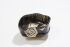 Kuro-Oribe chawanBol à thé machaCéramique émailléeArtiste: Tomonori Koyama Date de création : 2010-2020Haut. : 7,2 ; Larg. : 15 ; Prof. : 12,5 cmInvendu113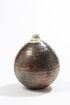 Tsujimura kai (1976 - )Tokkuri (flacon à saké)Céramique en grès de style mixte Kohiki et Shigaraki Date de création : 2013Haut. : 20 ; Larg. : 17,5 ; Prof. : 17,5 cmTomobako (boîte d'origine signée par l'artiste)Invendu114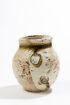 Ryoji Koie (1938-2020)Oribe hanaikeVase de style OribeCéramique émailléeDate de création : 1992Haut. : 20 ; Larg. : 17 ; Prof. : 17 cmTomobako (boîte d'origine signée par l'artiste)Ryoji Koie est considéré comme l'un des artistes japonais les plus avant- gardistes de son époque. Né en 1938 à Tokoname, Koie étudie la céramique dès son plus jeune âge. Son esprit brillant et sa curiosité ont fait de lui un artiste expérimental tout en restant fidèle aux formes traditionnelles de la céramique japonaise. Son application gestuelle d'émaux sur la surface de ses oeuvres crée une approche dynamique inspirée de l'art contemporain d'après-guerre par des artistes tels que Jackson Pollock. Koie a remporté de nombreux prix dont le Japan Ceramic Society Award en 1992, le Chunichi Cultural Award en 2005 et le Gold Prize du Japan Society Award en 2008. Ses oeuvres se trouvent dans les collections permanentes du Smithsonian Museum (Washington), Victoria & Albert Museum (London), Centre Pompidou (Paris), Metropolitan Museum of Art (New York), Seoul Metropolitan Museum of Art, etc.Invendu115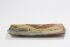 Ando Hironobu (né en 1940)Coupe longue ou plateau de présentationGrèsDate de création : vers 1980Haut. :  4 ; Larg. : 40 ; Prof. : 14 cmInvendu116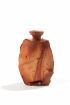 Ryuichi Hiddenzaki (1950 - )Flacon à sakéTerre cuiteBizen tokkuriDate de création : 2020Haut. : 13,5 ; Diam. : 9 cmTomobako (boîte d'origine signée par l'artiste)Digne représentant de la céramique contemporaine de Bizen, Ryuichi Hiddenzaki a été nommé "important bien culturel immatériel" de la préfecture d'Okayama. Né dans l'archipel de Goto, dans la préfecture de Nagasaki, il a étudié le graphisme à l'Université des Arts d'Osaka puis auprès du Trésor national vivant Jun Isesaki. Il vit désormais à Hakone où il a installé son four.Invendu117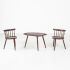 George Nakashima (1905-1990)Paire de chaisesNoyerSignées et marquées du nom du commanditaire "Murakami"Date de création : 1983Haut. : 67 ; Larg. : 50 ; Prof. : 42 cm12500118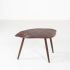 George Nakashima (1905-1990)Table basseNoyerSignée et marquée du nom du commanditaire "Murakami"Date de création : 1983Haut. : 54 ; Larg. : 84 ; Prof. : 48 cmRegroupé119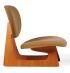 Junzo Sakakura & Daisaku Choh Teiza IsuChauffeuseTeck et tissu KikuchibaDate de création : vers 1960 Haut. : 66 ; Larg. : 56 ; Prof. : 64 cmBibliographie:- Japanese Chairs, Shimazaki Makoto, Seibundo Shinkosha Publishing, 2006, p 88-89- Japanese Wooden Chairs, Sueyoshi Murakami, Shotenkenchiku-Sha Co., 1995, p 66- Iro, the Essence of Colour in Japanese Design, Rossella Menegazzo, Phaidon, 2022, p 260Invendu120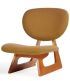 Junzo Sakakura & Daisaku Choh Teiza IsuChauffeuseTeck et tissu KikuchibaDate de création : vers 1960 Haut. : 66 ; Larg. : 56 ; Prof. : 64 cmBibliographie:- Japanese Chairs, Shimazaki Makoto, Seibundo Shinkosha Publishing, 2006, p 88-89- Japanese Wooden Chairs, Sueyoshi Murakami, Shotenkenchiku-Sha Co., 1995, p 66- Iro, the Essence of Colour in Japanese Design, Rossella Menegazzo, Phaidon, 2022, p 260Invendu121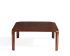 Junzo Sakakura & Daisaku Choh Table basseBoisDate de création : vers 1960Haut. : 33,5 ; Larg. : 75,5 ; Prof. : 75,5 cm1000122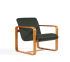 Katsuo MatsumuraT5111FauteuilTeck, chêne et laine-cashemereEdition Tendo MokkoDate de création : 1969Haut. : 68,5 ; Prof. : 64 ; Prof. : 66 cmInvendu123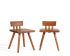 Condé HouseIppongi Paire de chaisesChêneDate de création : vers 1968Haut. : 55 ; Larg. : 40 ; Prof. : 40,5 cmInvendu124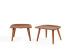 Condé HouseIppongi Paire de tabouretsChêneDate de création : vers 1968Haut. : 37 ; Larg. : 55 ; Prof. : 51 cmInvendu125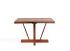 Condé HouseIppongi TableChêneDate de création : vers 1968Haut. : 50 ; Larg. : 78 ; Prof. : 75 cmInvendu126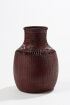 Maeda Chikubsai II (1917-2003)*Tokkuri hanakagoVannerie florale en forme de flacon à saké Bambou madake et laque urushiSignée Chikubsai saku (fait par Chikubsai) ca. 1970-1990Technique de tressage gozame-ami et hishi-ami Haut. : 25 ; Larg. : 17 ; Prof. : 17 cmTomobako (boîte d'origine signée par l'artiste)* Maeda Chikubsai II est le 3ème artiste du bambou à avoir été désigné "Trésor national vivant" en 1992Invendu127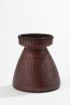 Tanabe Chikuunsai II (1910-2000)Karamono utsushi hirokuchi hanakagoVannerie florale de style chinoisBambou madake, rotin et laque urushiSignée "Tekisuikyo Chikuunsai kore wo tsukuru" (fait par Chikuunsai à Tekisuikyo)ca. 1944-1955Technique de tressage gozame-amiHaut. : 23 ; Larg. : 22 ; Prof. : 22 cmTomobako (boîte d'origine signée par l'artiste)Invendu128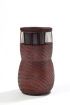 Maeda Chikubsai II (1917-2003)*Senj hanakagoVannerie florale nommée "mille lignes" Bambou madake et laque urushiSignée Chikubsai saku (fait par Chikubsai) ca. 1970-1990Technique de tressage matsuba-ami et senj-ami Haut. : 27 ; Larg. : 13,5 ; Prof. : 13,5 cmTomobako (boîte d'origine signée par l'artiste)* Maeda Chikubsai II est le 3ème artiste du bambou à avoir été désigné "Trésor national vivant" en 1992Invendu129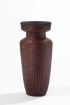 Tanabe Chikuunsai II (1910-2000)Tsubogata HanakagoVannerie florale en forme de jarreBambou madake, rotin et laque urushiSignée "Tekisuikyo Chikuunsai kore wo tsukuru" (fait par Chikuunsai à Tekisuikyo)ca. 1944-1955Technique de tressage gozame-amiHaut. : 28 ; Larg. : 12 ; Prof. : 12 cmTomobako (boîte d'origine signée par l'artiste)Invendu130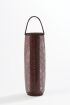 Tanabe Chikuunsai II (1910-2000)Tsutsugata hanakagoVannerie florale en forme de tubeBambou madake, yadake, rotin et laque urushiSignée "Tekisuikyo Chikuunsai kore wo tsukuru" (fait par Chikuunsai à Tekisuikyo)ca. 1944-1955Technique de tressage kikko-amiHaut. : 45 ; Larg. : 12,5 ; Prof. : 12,5 cmTomobako (boîte d'origine signée par l'artiste)Invendu131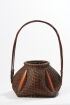 AnonymeHanakagoVannerie floraleBambou madake et laque urushiDate de création : vers 1950Haut. : 42 ; Larg. : 30 ; Prof. : 28 cmInvendu132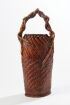 AnonymeHanakagoVannerie florale Bambou madake Date de création : vers 1930-1940Haut. : 51 ; Larg. : 22 ; Prof. : 18 cmInvendu133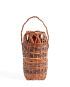 Nozomi SatoPanier Bambou SignéHaut. : 32 ; Diam. : 12,5 cmTomobako (boîte de rangement)Invendu134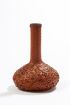 Ishida Chikubisai, KyotoTsurukubi HanakagoVannerie florale en forme de cou de grue Bambou madake et laque urushiSignée ChikubisaiTechnique de tressage yatara-amiHaut. : 24,5 ; Larg. : 16,5 ; Prof. : 16,5 cmAwasebako (boîte de collectionneur)Invendu135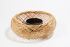 Tanabe Chikuunsai II (1910-2000)Seiryu hanakagoVannerie florale nommée "ruisseau d'eau pure"Bambou shiratake, technique de tressage karaito-amiSignée "Chikuunsai zo Ta Toshi no in" (fait par Chikuunsai) Date de création : 1990 Haut. : 11,6 ; Larg. : 34,3 ; Prof. : 33,3 cmTomobako (boîte d'origine signée par l'artiste)Invendu136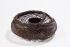 Tanabe Chikuunsai II (1910-2000)Kukukai hanakagoVannerie florale nommée "belle mer"Bambou violet shichiku et laque urushi, technique de tressage arame yotsume-ami et matsuba- amiSignée "Chikuunsai zo Ta Toshi no in" (fait par Chikuunsai) Date de création : 1976-1980Haut. : 12 ; Larg. : 31,5 ; Prof. : 29 cmTomobako (boîte d'origine signée par l'artiste)Invendu137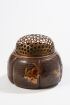 TeaburiChauffe-mains à décors de lapinsBois, cuivre et laque maki-e Dates de création : période Edo, XVIIIe-XIXe s.Haut. : 20 ; Larg. : 25 ; Prof. : 25 cmAwasebako (boîte de collectionneur)Invendu138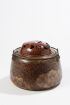 TeaburiChauffe-mains à décors de damier et de graminées dans la plaine de MusashinoBois, cuivre et laque maki-eDate de création : période Edo, XVIIIe-XIXe s.Haut. : 20 ; Larg. : 25 ; Prof. : 25 cmAwasebako (boîte de collectionneur)Invendu139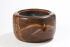 Hibachi Korin maki-eBrasero à décors de croissant de lune dans une forêt de cèdre japonais, sur une face, et sur l'autre face d'un cerf sur la crête d'une montagneBois, laque de style Korin maki-e, incrustation de nacre (raden) et alliage ShibuichiDate de création : période Edo-Meiji, XIXe s.Haut. : 23 ; Larg. : 39 ; Prof. : 39 cmTomobako (boîte d'origine signée par l'artiste)Invendu140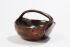 Kinjo Ikkokusai IV (1876-1961)KashikiBol avec anse pour les confiseries à décors de crabes et d'orchidéeBois de pin et laque takamori maki-eSigné : Ikkokusai avec kaoHaut. : 14 ; Larg. : 21 ; Prof. : 18 cmTomobako (boîte d'origine signée par l'artiste) Désigné « Bien culturel immatériel » de la préfecture d'Hiroshima en 1954Invendu141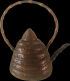 Japon ThéièreBois et bambouDate de création : début XXe s. Haut. : 30 ; Larg. : 15 ; Prof. : 30 cmInvendu142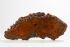 ShikiitaPlateau de présentation d'objetCoupe de bois keyaki (Zelkova serrata) et laque urushi Période Meiji-TaishoDate de création : 1900-1930Haut. : 3 ; Larg. : 73 ; Prof. : 32 cmInvendu143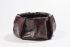 Wajima RyusakuVasque florale en laque sècheLaque sèche de Wajima et tissu de chanvre enduit de laqueSignée RyusakuDate de création : 1980-2000Haut. : 14,7 ; Larg. : 29 ; Prof. : 29 cmTomobako (boîte d'origine signée par l'artiste)Le studio de laque Ryusaku est établi à Wajima (préfecture d'Ishikawa) depuis 1940Invendu144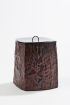 MizusashiPot à eau froide pour la cérémonie du théBois et laque de Wajima simulant une écorce Date de création : période Shwa, vers 1950Tomobako (boîte d'origine signée Wajima kodainuri mizusashi)Haut. : 19 ; Larg. : 14 ; Prof. : 13,5 cmInvendu145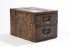 JaponCabinet de laqueurBois et laque urushi Date de création : période Meiji, vers 1900 Haut. : 23 ; Larg. : 36 ; Prof. : 25 cmInvendu146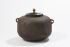 Nagoshi Jomi III (mort en 1708)MarugamaBouilloire ronde pour la cérémonie du thé Fonte de fer et couvercle en bronze Date de création : période Edo, XVIIe-XVIIIe s.Haut. : 18 ; Larg. : 27,5 ; Prof. : 27,5 cmShikibako (boîte de rangement avec authentification par Yumyosai)Invendu147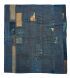 JaponBoro futonjiCouverture de futonCoton recycléDate de création : début XXeHaut. : 153 cm ; Larg. : 171 cm. 470148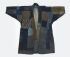 JaponBoro noragiCoton recycléDate de création : début XXe s.Haut. : 95 cmInvendu149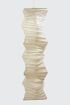 Isamu Noguchi (1904-1988) Akari 33 NSuspensionPapier, bambou et métalMonogramme de l'éditeur, dit du soleil et de la lune et signée 'I. Noguchi' Date de création : édition récenteHaut. :150 ; Diam. : 49 cmInvendu150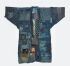 JaponBoro noragiCoton recycléDate de création : début XXe s.Long. : 119 ; Larg. : 124 cm 350151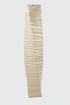 Isamu Noguchi (1904-1988)  J1SuspensionPapier, bambou et métalMonogramme de l'éditeur, dit du soleil et de la lune et signée 'I. Noguchi' Date de création : édition récenteHaut. : 164 ; Diam. : 40 cmInvendu152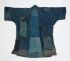 JaponBoro noragiCoton recycléDate de création : début XXeLong. : 80 ; Larg. : 96 cm 270153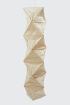 Isamu Noguchi (1904-1988)  35 NSuspensionPapier, bambou et métal Monogramme de l'éditeur, dit du soleil et de la lune et signée 'I. Noguchi' Date de création : édition récenteHaut. : 150 ; Larg. : 35 ; Prof. : 45 cmInvendu154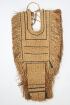 MinoCape de pluiePaille tressée et coton Date de création : période Shwa, vers 1950 Haut. : 93 ; Larg. : 54 ; Prof. : 93 cmInvendu155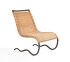 AnonymeFauteuil Paille tressée et fer forgé Date de création : vers 1960Haut. : 76 ; Larg. : 56 ; Prof. : 75 cm400156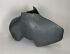 Kazuo Takiguchi (né en 1953) UntitledVaseCéramique émaillée Pièce unique, forme obtenue par suspensionDate de création : vers  2010 Haut. : 36 ; Larg. : 55 ; Prof. : 24 cmInvendu157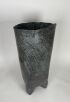 Kazuo Takiguchi (né en 1953) UntitledVaseCéramique émaillée Pièce unique Date de création : vers  2010 Haut. : 53 ;  Larg. : 33,5 ; Prof. : 27 cmAccompagné de sa boîte signéeInvendu158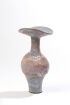 Lucie Rie (1902, 1995)VaseCéramique émailléeSigné LRDate de création : vers 1970Haut. : 29,5 ; Diam. : 16 cmInvendu159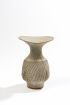 Lucie Rie (1902, 1995)VaseCéramique émailléeSigné LRDate de création : vers 1970Haut. : 20 ; Diam. : 14 cmInvendu160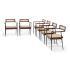 Joaquim Tenreiro (1906-1992)Six fauteuilsPeroba et cannageDate de création : vers 1960Haut. : 77 ; Larg. : 63,5 ; Prof. : 47 cmBibliographie:Móvel moderno Brasileiro", organisé par Alberto Vicente e Marcelo Vasconcellos, Olhares, p. 65Móvel Brasileiro Moderno", organisé par Marcelo Vasconcellos e Maria Lúcia Braga, Aeroplano, p. 93VENDU SUR DESIGNATION (disponible au retrait à partir du 20/06/23)11000161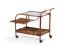 AnonymeTable d'appoint Bambou et verreDate de création : vers 1950Haut. : 82 ; Larg. : 110 ; Prof. : 50 cmInvendu162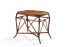 Attribué à Josef Frank (1885-1967) Gueridon Bambou Date de création : vers 1950Haut. : 72 ; Larg. : 79 ; Prof. : 53 cm500163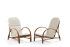 AnonymePaire de fauteuils BambouDate de création : vers 1950Haut. : 77 ; Larg. : 86 ; Prof. : 55 cm Invendu164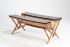 Travail françaisTable basse Bambou et mélaminéDate de création : vers 1950Haut. : 44,5 ; Larg. : 100 ; Prof. : 61 cm600165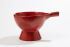 JaponKatakuchiBol avec bec verseur pour le sakéBois et laque de Wajima de style Negoro Date de création : milieu du XXe s.Haut. : 20 ; Larg. : 26 ; Prof. : 36 cmInvendu166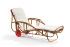 Attribué à Josef Frank (1885-1967) Chaise longue BambouDate de création : vers 1940Haut. : 85,5 ; Larg. : 150 ; Prof. : 85 cm Invendu167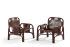 Tito Agnolli  (1931-2012) Paire de fauteuilsBambou et cuir Edition BonacinaDate de création: vers 1960Haut. : 70 ; Larg. : 68 ; Prof 72 cmInvendu168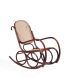 Akita MokkoRocking Chair Acajou courbé et cannageEdition Akita MokkoDate de création : vers 1960Haut. : 97,5 ; Larg. : 101 ; Prof. : 48,6 cm1300169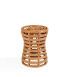 Yuruzu Yamakawa (né en 1933)TabouretRotinEdition Yamakawa RattanDate de création : vers 1960Haut. : 45 ; Diam. : 33 cmInvendu170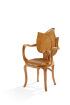 Fiorenzo Bartolozzi & Giuseppe MaioliFauteuil Bois sculpté Estampille au feu sous l'assiseDate de création : vers 1970Haut. : 94 ; Larg. : 58 ; Prof. : 58 cmInvendu171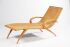 AnonymeChaise longueBois et cannageDate de création : vers 1960Haut. : 79 ; Larg. : 160 ; Prof. : 66 cmInvendu172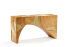 Vivai del sud attribué à consoleRotin et laitonDate de création: vers 1970Haut. : 86 ; Larg. : 162 ; Prof 46,5 cm4500173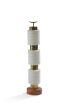 Anonyme Lampadaire Verre opalin, laiton et teckDate de création : vers 1960Haut. : 93 ; Diam. : 20 cm Invendu174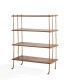 Maison Baguès, dans le goût deBibliothèque Bois et bronze doré façon bambou Date de création : vers 1960Haut. : 103 ; Larg. : 80 ; Prof. : 35 cm450175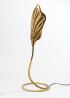 Tommaso BarbiLampe de tableLaitonDate de création : vers 1960Haut. : 66 ; Diam. : 23 cmInvendu176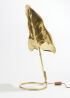 Tommaso BarbiLampe de tableLaitonDate de création : vers 1960Haut. : 66 ; Larg. : 33 ; Diam. : 24 cmInvendu177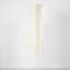 Isamu Noguchi (1904-1988)Akari L1SuspensionPapier Washi, bambou et acier laquéDate de création : 1951, Production 1990Haut. : 105 ; Larg. : 28 ; Prof. : 28 cmInvendu178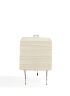 Isamu Noguchi (1904-1988)AkariTrois lampes de table Papier Washi, bambou et acier laquéDate de création : 1951, Production 1990Haut. : 38 ; Larg. : 23 ; Prof. : 23 cmInvendu179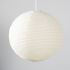 Isamu Noguchi (1904-1988)Akari 55ASuspensionPapier Washi, bambou et acier laquéDate de création : 1951, Production 1990Haut. : 52 ; Diam. : 55 cmInvendu180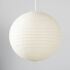 Isamu Noguchi (1904-1988)Akari 55ASuspensionPapier Washi, bambou et acier laquéDate de création : 1951, Production 1990Haut. : 52 ; Diam. : 55 cmInvendu181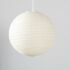 Isamu Noguchi (1904-1988)Akari 45ASuspensionPapier Washi, bambou et acier laquéDate de création : 1951, Production 1990Haut. : 43 ; Diam. : 45 cmInvendu182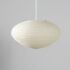 Isamu Noguchi (1904-1988)Akari 26ASuspensionPapier Washi, bambou et acier laquéDate de création : 1951, Production 1990Haut. : 26 ; Diam. : 45 cmInvendu183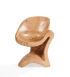 Carlos ArmiñoChaise Erable SignéeDate de création : 2006Haut. : 84 ; Larg. : 66 ; Prof. : 49 cmInvendu184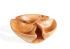 Carlos ArmiñoCoupePeuplier Signée Date de création : 2003Haut. : 21 ; Diam. : 56 cmInvendu185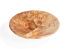 Carlos ArmiñoCoupePeuplierSignéeDate de création : 2003Haut. : 11 ; Diam. : 51 cmInvendu186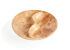 Carlos ArmiñoCoupePeuplierSignéeDate de création : 2003Haut. : 11 ; Diam. : 44,5 cmInvendu187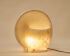 Carlos ArmiñoLampe AlbâtreSignéeDate de création : 2019Haut. : 56 ; Larg. :  45 ; Prof. : 18 cmInvendu188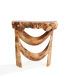 Carlos ArmiñoConsole PeuplierSignée Date de création : 2006Haut. : 89 ; Larg. : 88 ; Prof. : 45 cmInvendu189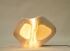 Carlos ArmiñoLampe AlbâtreSignéeDate de création : 2019Haut. : 38 ; Larg. : 53 ; Prof. : 14 cmInvendu190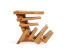 Carlos ArmiñoConsolePeuplierSignéeDate de création : 2020Haut. : 76 ; Larg. : 85 ; Prof. : 37 cmInvendu191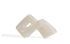 Carlos ArmiñoSculpture AlbâtreSignéeDate de création : 2019Haut. : 32 ; Larg. : 59 ; Prof. : 18 cmInvendu192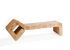 Carlos ArmiñoBanc PeuplierSignéDate de création : 2020Haut. : 49 ; Larg. : 148 ; Prof. : 37 cmInvendu193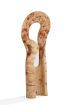 Carlos ArmiñoSculpturePeuplierSignée Date de création : 2006Haut. : 162 ; Larg. : 57 ; Prof. : 33 cmInvendu194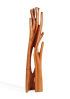 Carlos ArmiñoSculptureCipres Signée Date de création : 2006Haut. : 172 ; Larg. : 38 ; Prof. : 28 cmInvendu195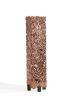 Aimo Tukiainen (1917-1996)Lampe de parquetCuivreDate de création : vers 1960 Haut. : 80 ; Larg. : 18 ; Prof. : 18 cmInvendu196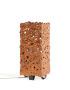 Aimo Tukiainen (1917-1996)Lampe de tableCuivreDate de création : vers 1960 Haut. : 30 ; Larg. : 14 ; Prof. : 13 cmInvendu197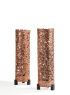 Aimo Tukiainen (1917-1996)Paire de lampes de parquetCuivreDate de création : vers 1960 Haut. : 65 ; Diam. : 18 cmInvendu198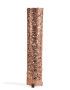 Aimo Tukiainen (1917-1996)Lampe de parquetCuivreDate de création : vers 1960 Haut. : 91 ; Diam. : 19 cmInvendu199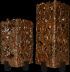 Aimo Tukiainen (1917-1996)Deux lampes de tableCuivreDate de création : vers 1960 Haut. : 16 ; Larg. : 14 ; Prof. : 14 cm  / Haut. : 23 ; Larg. : 14 ; Prof. : 14 cmInvendu200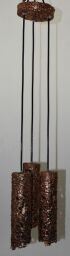 Aimo Tukiainen (1917-1996)Supension à trois lumièresCuivreDate de création : vers 1960 Haut. : 113 ; Diam. : 16 cmInvendu201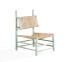 Travail françaisChauffeuse Bois et paiileDate de création : vers 1940Haut. : 85 ; Larg. : 55 ; Prof. : 63 cmInvendu202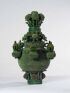 Mexique, MichoacanPoncheraTerre cuite émailléeEdition arte AnanasDate de création : 2021Haut. : 95 ; Diam. : 68 cmInvendu203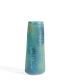 Tniguchi Ryozo (1926-1996)Vase GrèsSignéHaut. : 24 ; Diam. : 9 cmTomobako (boîte d'origine signée par l'artiste)Invendu204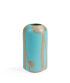 Morino hiroaki Tamei (né en 1934)Vase CéramiqueSignéDate de création : vers 1970Haut. : 16,5 ; Diam. : 8,5 cmTomobako (boîte d'origine signée par l'artiste)Invendu205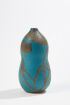 Morino hiroaki Tamei (né en 1934)Vase gourdeCéramiqueSignéDate de création : vers 1970Haut. : 22 ; Diam. : 13 cmInvendu206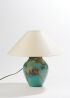 Morino hiroaki Tamei (né en 1934)Lampe de tableGrès SignéeDate de création : vers 1970Haut. : 37,5 ; Diam. : 19 cm Invendu207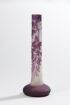 Émile Gallé (1846-1904)VaseVerreSignéDate de création : vers 1920Haut. : 43,5 ; Diam. : 16 cmInvendu208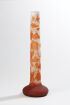 Émile Gallé (1846-1904)VaseVerre gravé et givréSignéDate de création : début 1900Haut. : 61 ; Diam. : 19 cmInvendu209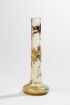 Émile Gallé (1846-1904)VaseVerreSignéDate de création : vers 1900Haut. : 34 ; Diam. : 13 cmInvendu210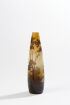 Émile Gallé (1846-1904)VaseVerreSignéDate de création : vers 1900Haut. : 27,5 ; Diam. : 8 cmInvendu211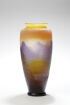 Émile Gallé (1846-1904)Les VosgesVaseVerre souffléSignéDate de création : vers 1900Haut. : 44,5 ; Diam. : 21 cmInvendu212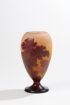 Émile Gallé (1846-1904)VaseVerre souffléSignéDate de création : vers 1900Haut. : 25,5 ; Diam. : 14 cmInvendu213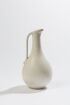 Gunnar Nylund (1904-1997) PichetCéramique émailléeEdition RörstrandSignéDate de création : vers 1960Haut. : 24 ; Diam. : 11 cmInvendu214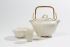 Gunnar Nylund (1904-1997) Coupe, verre ou vase, théièreCéramique émailléeEdition RörstrandSignéeDate de création : vers 1960Haut. : 12,5 ; Diam. : 5,9 cm / Haut. : 7,8 ; Diam. : 7,5 cm Haut. : 22 ; Diam. : 23 cmInvendu215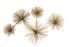 Curtis JereSculpture d'applique MétalEdition Artisan HouseDate de création : 1979Haut. : 27 ; Larg. : 101 ; Prof. : 72 cm1000216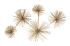 Curtis JereSculpture d'applique MétalEdition Artisan HouseDate de création : 1979Haut. : 29 ; Larg. : 105 ; Prof. : 67 cm1000217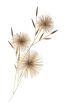 Curtis JereSculpture d'applique MétalEdition Artisan HouseDate de création :1979Haut. : 113 ; Larg. : 60 ; Prof. : 19 cm950218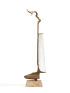 Hattakitkosol Somchai (1934 - 2000)Sculpture de luthBronze Date de création : vers 1970Haut. : 89 ; Larg. : 13 ; Prof. : 29 cmInvendu219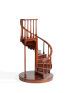 Travail de maîtrise EscalierAcajou Date de création : vers 1990Haut. : 60,5 ; Diam. : 36 cm450220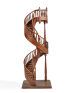 Travail de maîtriseEscalierAcajouDate de création : vers 1990Haut. : 81 ; Larg. : 29,4 ; Prof. : 29,7 cm600221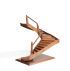 Travail de maîtrise EscalierAcajouDate de création : vers 1990Haut. : 42,5 ; Larg. : 30 ; Prof. : 38 cm350222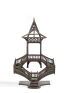 Travail de maîtriseEscalier Bois noirciDate de création : vers 1990Haut. : 55,4 ; Larg. : 34 ; Prof. : 20 cm800223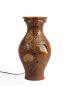 Poteries d'accolay Grande lampe de style brutaliste Céramique émaillée avec incrustations de résineDate de création : vers 1960Haut. : 49,5 ; Diam. : 28 cm80224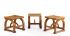 Bas van Pelt (1900-1945) attribué à Trois tabourets Hêtre et cordeDate de création : vers 1940Haut. : 45 Larg. : 43 ; Prof. : 44 cm600225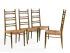 Travail italien Quatre chaisesBois et pailleDate de création : vers 1960Haut. : 105 ; Larg. : 45 ; Prof. : 50 cmInvendu226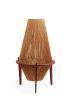 Ib Fabiansen Lampe de parquet Teck et cordeDate de création : vers 1950 Haut. : 70,5 ; Diam. : 40 cmInvendu227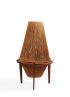 Ib Fabiansen Lampe de parquet Teck et cordeDate de création : vers 1950 Haut. : 70,5 ; Diam. : 40 cmInvendu228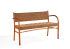 Frits Schlegel (1896-1965)Banquette Bois et cordelettes de cotonEdition Fritz Hansen Date de création : vers 1960Haut. : 83 ; Larg. : 130 ; Prof. : 57 cmInvendu229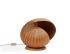 Hans-Agne Jakobsson (1919-2009)Lampe de tablePinEdition Hans-Agne Jakobsson AB MarkarydDate de création : vers 1960Haut. : 34 ; Diam. : 39 cm450230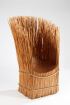 Pawel Grunert (né en 1965)SIE15Fauteuil sur roulettesAcier, osier et résineDate de création : 1996Haut. : 132 ; Larg. : 90 ; Prof. : 70 cm950231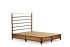 Christian Astuguevieille (né en 1946)Bois et ForêtsLitChâtaignier et métalDate de création : 1995Haut. : 130 ; Larg. : 152 ; Prof. : 205 cmInvendu